(su carta intestata del soggetto promotore)ALLEGATO 1PROGETTO FORMATIVO E DI ORIENTAMENTO (rif. Convenzione tra Università di Pavia e Scuole Secondarie di secondo grado)SI RICHIEDE LA COMPILAZIONE IN STAMPATELLO O A COMPUTERFirma per presa visione ed accettazione (AVVISO per lo studente: sei responsabile in merito alla correttezza dei tuoi dati personali inseriti: controllali prima di firmare e fai una copia o una foto di questo documento)Data …………………	Studente………………………………….………………………………eventuale firma del/i genitore/i per i minori……………...……………………………………………Sede scuola, data della sottoscrizione digitale …………………Firma per il soggetto promotore: nome dirigente (documento firmato digitalmente)Pavia, data della sottoscrizione digitale …………………Firma per l’Università: Lucia Frosini (documento firmato digitalmente)NB: questo documento va compilato in tutte le sue parti, firmato digitalmente dal dirigente scolastico e trasmesso dalla segreteria della scuola o dal docente referente esclusivamente via email all’indirizzo email stageingegneria@unipv.it. Copia firmata verrà restituita via email all’indirizzo del mittente.LIBERATORIA PER L’UTILIZZO DI MATERIALE AUDIO-VIDEO-FOTOGRAFICO PRODOTTO DURANTE LE ATTIVITA’Il sottoscritto: ……………………………………………………………………………………………………………………………oppure, per i minori, Il sottoscritto: …………………………………………………………………………………………………………………………esercente patria potestà dell’alunno/a……………………………………………………………………………………Estremi documento del firmatario………………….………………………………………………………………………………………………………………………………………………………………………………………………………autorizza                                  non autorizza    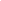 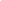 l’utilizzo in forma gratuita e per solo scopo didattico, illustrativo e promozionale (anche mediante riduzioni o adattamenti) delle riprese foto e cinematografiche realizzate durante le attività per la pubblicazione sui siti dell’Università di Pavia, per la produzione di opere realizzate a scopo didattico ed educativo e di materiale per la promozione dell’Università e dei suoi progetti didattici, per la realizzazione di programmi televisivi da riprese e registrazione degli eventi e pubblicazioni a mezzo stampa quali articoli giornalistici, riviste, locandine e manifesti di eventi formativi ed educativi rivolti alle scuole e agli insegnanti.Data …………………………………………………	Firma………………………………………………………………eventuale firma secondo genitore		Firma…………………………………………………………………………Ai sensi dell’art. 13 del D. Lgs 30 giugno 2003 n. 196, tutti i dati personali forniti costituiranno oggetto di trattamento ai soli fini delle attività relative alle iniziative didattiche e di promozione della Facoltà di Ingegneria e delle attività dei Dipartimenti che riferiscono alla Facoltà. I dati raccolti non verranno in alcun modo comunicati o diffusi a terzi per finalità diverse da quelle indicate. I dati verranno trattati sia con mezzi cartacei, sia con mezzi informatizzati. Le responsabili del trattamento dei dati è Carla Vacchi, Dipartimento di Ingegneria Industriale e dell’Informazione, via Ferrata 5, Pavia, email: carla.vacchi@unipv.itNominativo del tirocinante ............................................................................................................................................nato a ........................................................................................    il ...................................residente in .......................................................................................................................... codice fiscale................................................................email: ……………………………………………………………………………………...(ATTENZIONE: le comunicazioni tutore universitario - studente avverranno unicamente via email)Telefono: ………………………………………………………………studente scuola secondaria superiore “………………………………………………..….” con sede a …………………………………………………………Struttura universitaria ospitante FACOLTÀ DI INGEGNERIA...............Sedi del tirocinio AULE E LABORATORI DELLA FACOLTÀ DI INGEGNERIA, MUSEO DELLA TECNICA ELETTRICA, EUCENTRE (VIA FERRATA 1-5), SEDE CENTRALE UNIVERSITÀ (CORSO STRADA NUOVA 65), LUOGHI DI INTERESSE STORICO, CULTURALE E TECNICO DELLA CITTA’ DI PAVIATempi di accesso ai locali dalle ore 9 alle ore 17Periodo di tirocinio dal 21 al 30/6/2022 (salvo diverse disposizioni normative)Per accedere ai locali è necessario rispettare la normativa COVID vigente all’atto dell’accesso ai locali. Lo stage può essere fruito anche in forma remota. Indicare la modalità scelta  REMOTO                             PRESENZATutore (indicato dal soggetto promotore): ………………………………………….…Email:..............................................................................................................................(ATTENZIONE: le comunicazioni tutore universitario - tutore avverranno unicamente via email)Tutori universitari: Micaela Schmid e Lucia Frosini, VIA FERRATA 5, 27100 PAVIA. Email: stageingegneria@unipv.itPolizze assicurativeInfortuni sul lavoro INAIL posizione n. ..............................Responsabilità civile posizione n. .................................. compagnia .....................OBIETTIVI E MODALITÀ DELLO STAGEObiettivo primario dello Stage è far conoscere allo studente i diversi aspetti dell’ingegneria mediante partecipazione ad attività seminariali, visite guidate o laboratori. Le attività verranno erogate in presenza e, se adatte, anche in forma remota. Lo studente è tenuto a consultare periodicamente la paginahttp://webing.unipv.eu/chi-siamo/stage-estivi-di-orientamento/, dove verranno pubblicati gli avvisi riguardanti l’organizzazione dello Stage.La frequenza viene regolamentata da un Piano degli Studi definito secondo quanto verrà riportato alla pagina dello Stage.Per le attività in presenza verrà fornito il DIARIO DELLO STAGE per la raccolta delle firme di presenza (custodia e consegna alla scuola A CURA DELLO STUDENTE). La Facoltà NON RILASCIA alcuna certificazione o attestazione sull’effettiva frequenza in presenza delle attività da parte dello studente.La presenza dello studente alle attività proposte in forma remota verrà verificata chiedendo allo stesso di attivare la telecamera del dispositivo informatico utilizzato per la connessione. Il Tutore Universitario rilascia attestazione sull’effettiva frequenza delle attività in remoto da parte dello studente solo per quanto accertabile attraverso l’uso della telecamera.Per entrambe le modalità di frequenza la Facoltà NON RILASCIA alcuna certificazione sui risultati formativi raggiunti.FACILITAZIONI PREVISTEVerrà offerta da parte dell’EdiSU la possibilità di pranzare nelle mense universitarie a tariffa agevolata (previa approvazione da parte del CDA dell’ente)Agli studenti che arrivano da lontano e in base alla disponibilità dei posti, viene offerta l’opportunità di soggiornare presso i collegi universitari (informazioni e modulistica per la richiesta alla pagina http://www-orientamento.unipv.it/futuri-studenti/alternanza-stage-estivi/stage-estivi/)OBBLIGHI DEL TIROCINANTEseguire le indicazioni dei tutori e fare riferimento ad essi per qualsiasi esigenza di tipo organizzativo od altre evenienzerispettare gli obblighi di riservatezza circa processi produttivi, prodotti od altre notizie relative all’azienda di cui venga a conoscenza, sia durante che dopo lo svolgimento del tirociniorispettare i regolamenti aziendali e le norme in materia di igiene e sicurezza